Муниципальное  дошкольное  образовательное  учреждение«Детский сад №7 «Журавушка»г.Ртищево«День Защитника Отечества»праздник с детьми старшей группы муз. руководитель Кореннова В.А.Звучит торжественный марш.  В зал входят девочки, обходят круг и выстраиваются полукругом у центральной стены           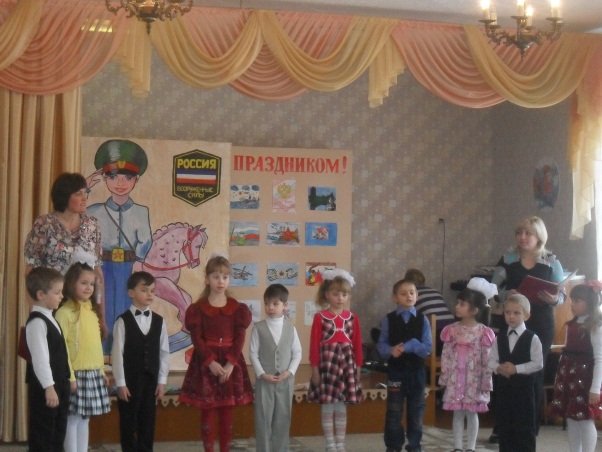  Затем, гордо маршируя, заходят мальчики. Они идут строевым шагом  через центр зала и расходятся по- одному вправо, влево, образуя полукруг у центральной стены, на шаг впереди девочек. 1ыйВедущ.: «Здравствуйте, дорогие гости!Сегодня мы собрались в этом зале, чтобы отметить особенный праздник- День Защитника Отечества». Ребенок:  «Нашей Армии РоссийскойБудет праздник в феврале.Слава ей, непобедимой!Слава миру на Земле!Трубы громкие поют,Нашей Армии…Все дети: «Салют!» 2ойВедущ.: «Вся страна сегодня поздравляет мужчин- пап и дедушек- с праздником! Поприветствуем наших гостей, которые пришли на праздник, поздравим их бурными аплодисментами! А еще поздравим наших мальчиков- будущих защитников Отечества!» 1ыйреб.:	 «Спасибо доблестным солдатам, Что отстояли мир когда- то! 2ойреб.:	 «Спасибо Армии Российской! Спасибо дедам и отцам! За то, что солнце светит нам! Мальчик: «Очень скоро подрастем- В армию служить пойдем, Нужно только не лениться, В школе хорошо учиться. Надо очень много знать, Чтоб отчизну охранять». 4ыйреб.:      «Об армии любимой Поет наш детский сад. И ей, непобедимой,Сегодня каждый рад» .  Дети исполняют песню «Наша Армия Российская»  муз. Тиличеевой.  Звучит торжественный марш. Дети выполняют праздничное перестроение и садятся на стульчикиВедущ.: «Наши мальчики хотят быть похожими на своих пап.     Сейчас они сами прочтут об этом стихи». Мальчик: «Хочу похожим быть на папу, Во всем хочу, как папа, стать! Как он носить пальто и шляпу,  Сидеть , ходить и даже спать И не забыть еще жениться,  И нашу маму в жены взять!» 1ведущ.: «Уважаемые гости, а как вы думаете, знают ли наши мальчики,  кем работают папы? Сейчас они вам расскажут». На сцену выходят четверо детей. 1йребенок: «Дрожит мостовая, и воет мотор, Это к нам едет папа шофер…» 2ойребенок: «По синему  небу летит самолет, Им управляет папа- пилот!» 3ийребенок: «Кто выступает на сцене на « бисс ?» Это известный папа- артист!» Ведущ.: «Алеша, Что же ты молчишь, Ничего не говоришь?» Мальчик: «У меня есть папа! Спросите, какой он? Самый сильный папа, Самый храбрый воин,Добрый, умный самый! У меня есть папа, Лучший в мире папа, Потому, что мой он!»2Ведущ.: «А сейчас дорогие папы послушайте песню про Вас и для вас!. Песня «Мой папа  хороший» муз. Ю. Вережникова 1Ведущ.: «А теперь ребятам очень хотелось бы посмотреть на соревнование своих пап. Узнаем, какие они ловкие!» Игра – соревнование «Собери ребенка в детский сад» Приглашаются трое пап, выполняют игровое задание: мама рано ушла из дома, папе нужно собрать своего ребенка в детский сад. Привести, раздеть, пожелать  счастливого  дня. 1Ведущ.(в конце игры): «Ай да молодцы! Очень ловкие и находчивые у нас папы!» 2ведущ.: «Дорогие гости, наши девочки хотят поздравить мальчиков, которые, когда вырастут, мы уверены в этом, станут сильными, отважными мужчинами». На сцену выходят пять девочек. 1аядевочка: «В февральский день, морозный день, Все праздник отмечают. Девчонки в этот славный деньМальчишек поздравляют.»2аядевочка: «Мы пожелаем вам навек: Чтоб в жизни не робелось, Пусть будет  с вами навсегда Мальчишеская  смелость!»  3тьядевочка: «И все преграды на пути Преодолеть вам дружно! Но для начала подрасти И повзрослеть  вам нужно». Девочки поют «Частушки».1аядевочка: «Мы- веселые подружки, Очень любим петь частушки. Утром, вечером и днем С удовольствием поем». 2аядевочка: «Мы поем для вас сегодня И мотив  у нас один:С двадцать третьим вас поздравить Мы с девчонками хотим».3тьядевочка: «Речка быстрая бежит,Чистая до донышка. Наших мальчиков улыбки Яркие как  солнышко». 4аядевочка: «Повезло же нам , девчата, Очень мы счастливые! Ведь мальчишки в нашей группеСамые красивые!» 5аядевочка: «С двадцать третьим мы сегодня Всех поздравили ребят. Пожелали им удачи. От души от всех девчат». 1Ведущ.: «Теперь открою секрет! Еще папы бывают волшебниками и артистами самыми настоящими! Не верите? Послушайте сами стихи «Мой папа- волшебник». На сцену выходит двое детей, читают стихотворение «Мой папа- волшебник». 1ыйребенок: «Мой папа-  волшебник, Он самый хороший! Он вмиг превращаетсяВ то, что попросишь, Он может стать клоуном, Тигром, жирафом, Но лучше всего Он умеет быть папой». 2ойребенок: «Его обниму я и тихо скажу: Мой папочка, я тебя очень люблю! Ты самый хороший, Ты самый родной! Любимый! Единственный! И ты только мой!»  Разминка для будущих воинов»  под музыку О. Газманова «Эскадрон»   1ыйВедущ.: «Чтобы с гордостью нести воинское звание, каждому солдату требуется много знаний. Поэтому сейчас проведем разминку для ума. Приглашаем на поединок пап вместе с детьми. «Разминка для ума»  Выходит  трое пап вместе с детьми. Каждый папа, вместе с ребенком, должен по очереди назвать представителей разных родов войск. Побеждает  тот папа, который  больше назовет  воинских  профессий и  сделает это без заминки. (Танкисты, артиллеристы,  летчики, моряки, кавалеристы,  десантники,  ракетчики, связисты,  разведчики,  пограничники,  подводники и т.д.) 2Ведущ.: «Следующее состязание- Умелые руки». Состязание «Умелые руки».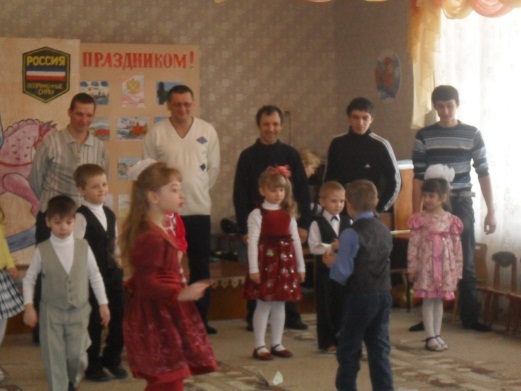 Соревнуются дети вместе с папами. Участники делают  из бумаги самолеты, а потом запускают их, чьи самолеты долетят дальше. 1Ведущ.: «Сегодня на наш праздник пришли дедушки наших ребят. Давайте им поаплодируем! Уважаемые дедушки- эти поздравления для вас! Ребенок читает стихотворение «Про  дедушку». С Днем Защитника поздравляю, Без внимания дедушку не оставлю. Дедуля у меня всегда  герой, Хотя уже совсем не молодой.В войну еще мальчишкою он был, Не воевал, а много пережил. Пусть нет наград военных и медалей,  Страну трудом мальчишки защищали. Горжусь дедулей стареньким моим, Защитник он под номером один! Он для меня и друг и командир. Любим, необходим, незаменим. 1Ведущ.: «Уважаемые дедушки, это песня для Вас!» Песня «Мой любимый дедушка»  музыка  2ведущ.: «А сейчас наши дедушки, папы, ребята посоревнуются       в меткости и ловкости». Соревнование  «Попади в цель» 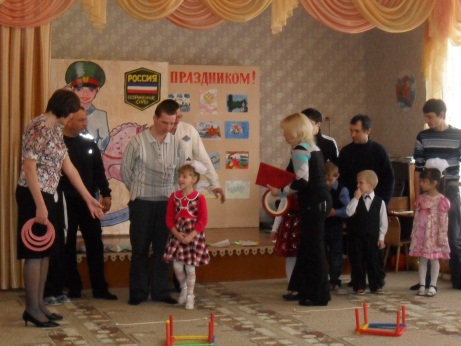  соревнуются взрослые и дети .Стараются сбить мешочком больше кеглей 2ведущ.: «Внимание! В эстафете «Полоса препятствий», дети       будут соревноваться со своими родителями». Эстафета «Полоса препятствий».Дети соревнуются с папами, дедушками.( одна команда- дети, другая- родители). 1ведущ.: «И завершим наш честный поединок силовым состязанием для мужчин- "Отжимание». Состязание «Отжимание». Соревнуются все папы, потом все мальчики. 1ведущ.: «А теперь, приглашайте, ребята, своих дедушек и пап на веселый танец! Настало время выявить  самого веселого папу и дедушку!»  танец «Морячка»муз. О.Газманова 2ведущ.: «Внимание! Женский отряд поздравляет! Сейчас слово для поздравления доблестных защитников Отечества предоставляется нашим дорогим женщинам, мамам наших воспитанников. 1Мама: «Дорогие наши мужчины! Защитники Отечества! Разрешите от всей души поздравить Вас с этим  замечательным праздником! 2Мама: « Мы поздравляем вас тепло, С днем Армии и флота, Пусть будет радость от того, Что чтит и любит кто- то. 3Мама: «И пусть улыбка промелькнет, И пусть разгладятся морщины, И пусть весна в душе поет, Сегодня праздник Ваш, мужчины!». Дети образуют полукруг у центральной стены. Ребенок: «Служат в Армии солдаты- Подражают им ребята.Мы немного подрастем, Тоже в Армию пойдем! Потому, совсем недаром, Люди всюду говорят: «Самый сильный, справедливый, Мирный человек- солдат!» Песня  «Есть такая профессия» муз. Лукониной. Ребенок: «С праздником пап еще раз поздравляем. И подарки вам свои вручаем».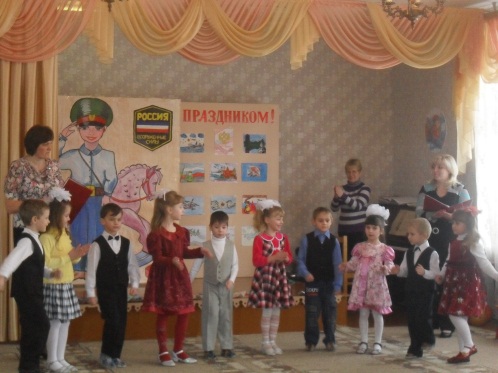  (Дети вручают подарки своим папам, дедушкам).Ведущ.:«Дорогие друзья! Наш праздник закончен. Ещё раз поздравляем наших дедушек и пап! Желаем крепкого здоровья, счастья, удачи. До новых встреч на семейных праздниках».         			